МАДОУ ЦРР -  д/с №18 города Кропоткин муниципального образования Кавказский районПодготовили: Дымура В.А.Шенина Г.В.Родительское собрание в группе раннего возраста «Ягодка» от 20.05.2015г.Присутствовало: 28 человек.Предварительная работа: Оформить стенгазету «Хорошо у нас в саду!»Пригласить медсестру.Составить памятку для родителей о безопасности детей.Подготовить грамоты для награждения наиболее активных родителей.Форма проведения: круглый стол с элементами игры.Повестка дня:Итоги воспитательно – образовательной работы в 2014 -2015 учебном году.Конкурс «А у нас…! А у вас?».Консультация  медсестры «Безопасность детей в летний период»Игра с родителями под музыку.Награждение самых активных родителей.Ход собрания:Воспитатель: Добрый вечер, уважаемые родители! Подошел к концу учебный год. Сколько новых событий, открытий и неожиданностей произошло за этот год. Ваши дети повзрослели, поумнели, окрепли и просто подросли! Сейчас мы посмотрим фотографии о том, как росли и развивались ваши дети в детском саду.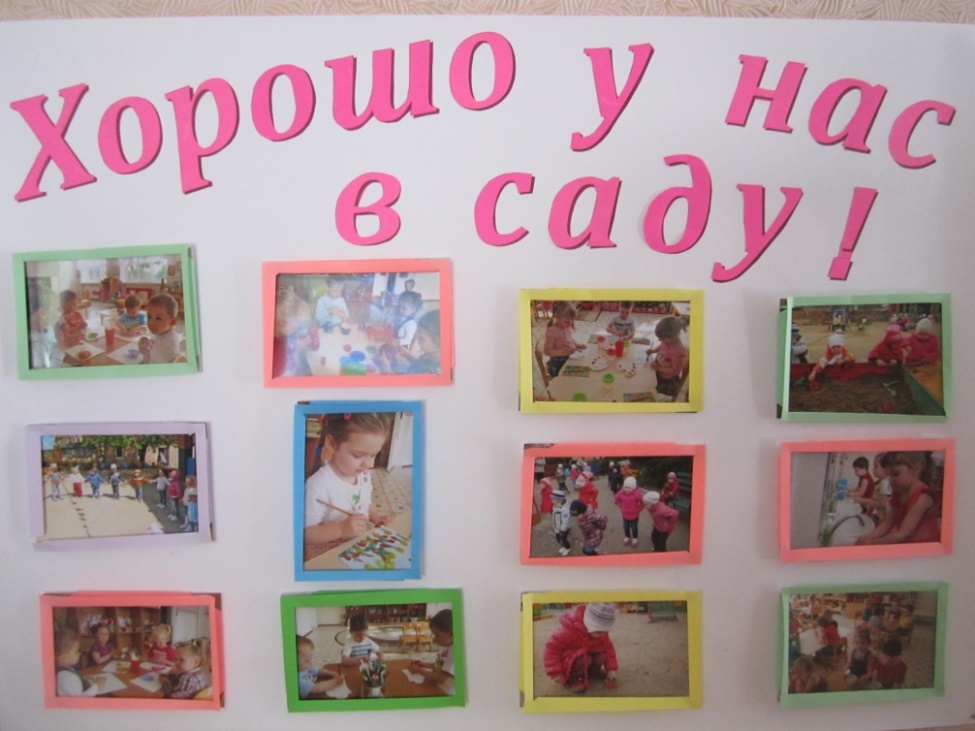 Вот ваши дети на занятиях, а это в играх, на прогулке, в режимных моментах.Вам, конечно же, интересно знать о каждом из них. Слушайте. (Воспитатели понемногу рассказывают о каждом из детей: о его характере и о том, каких успехов добился ребенок к концу года.)Объявляем конкурс среди родителей «А у нас…! А у вас?» (Родители  по очереди «хвастаются» каким – либо качеством, умением способностью своего ребенка, которое появилось у него в этом году, называют его сильную сторону)Сообщение медсестры: анализ заболеваемости воспитанников группы, о результатах физического развития, консультация по безопасности детей в летний период.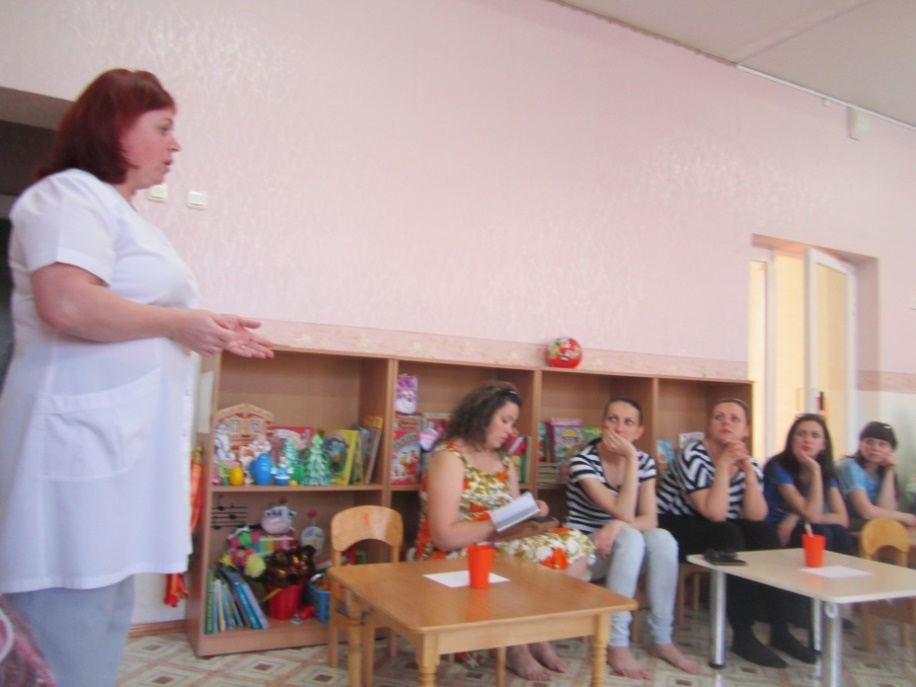 Воспитатель: А сейчас пришло время немного отдохнуть. Приглашаем всех встать в круг на игру под музыку. Родители двигаются под музыку. Воспитатель держит три ладони, вырезанные из картона синего, красного и желтого цвета. Сигналы: красная ладонь – надо пожать руку, синяя ладонь – погладить по плечу, желтая ладонь - «поздороваться спинками».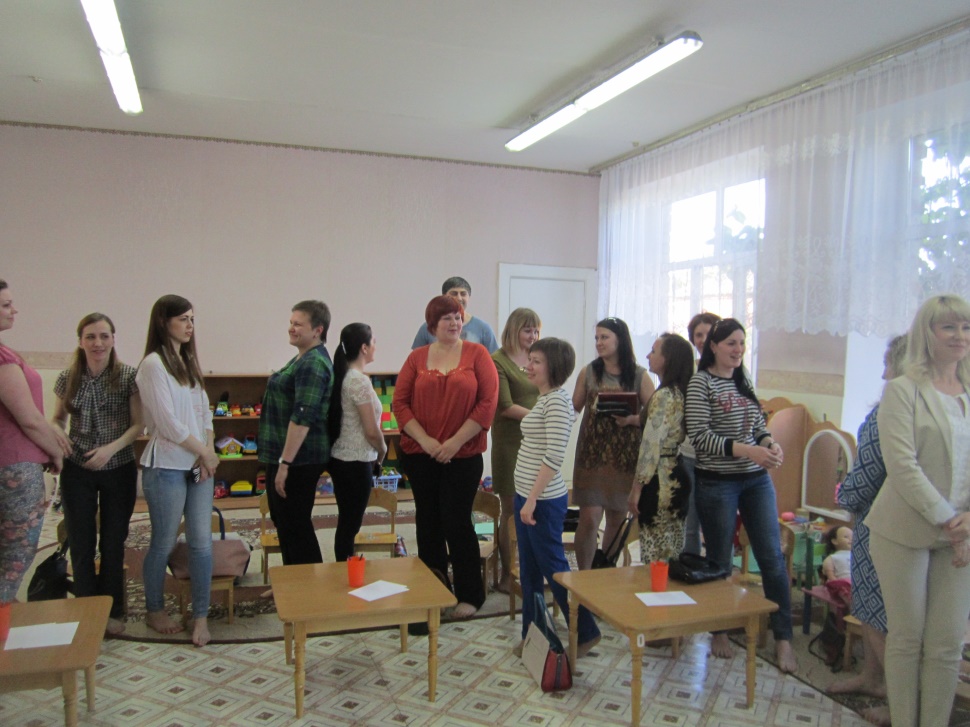 Воспитатель: Благодарим родителей за добрые дела, за их вклад в жизнь группы и детского сада.      Их ум и руки Никогда не знают скуки.     Вяжут, пилят,     Мастерят.   Все на радость дошколят.Наиболее активных награждаем грамотами:  Семью Калининых Олесю Валерьевну и Евгения ГеннадиевичаПерестань Ольгу НиколаевнуТульнову Анну АлександровнуПеркову Анастасию АлексеевнуЧухлей Софию АнатольевнуСоколову Татьяну АлександровнуКоркину Юлию АнатольевнуЛаврину Екатерину СергеевнуСалькову Ольгу ВикторовнуЕрмакову Евгению ВикторовнуАфанасьеву Людмилу ВалерьевнуДеркач Анну АлександровнуБатищеву Галину ВладимировнуРаздача памяток по безопасности детей.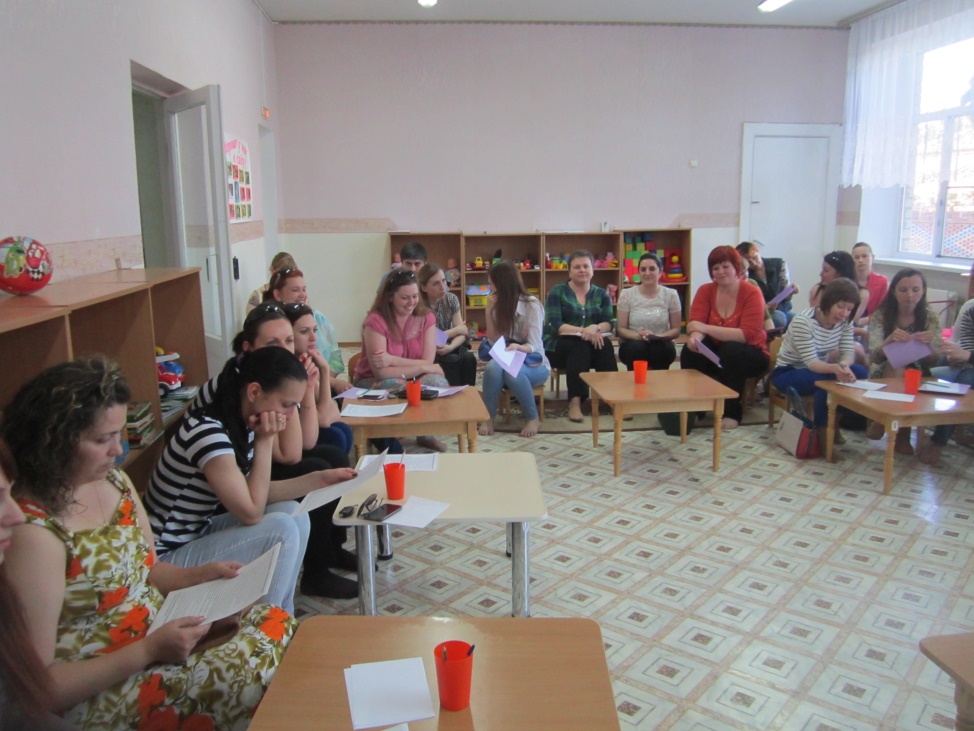 